师达中学2016年数学测试试卷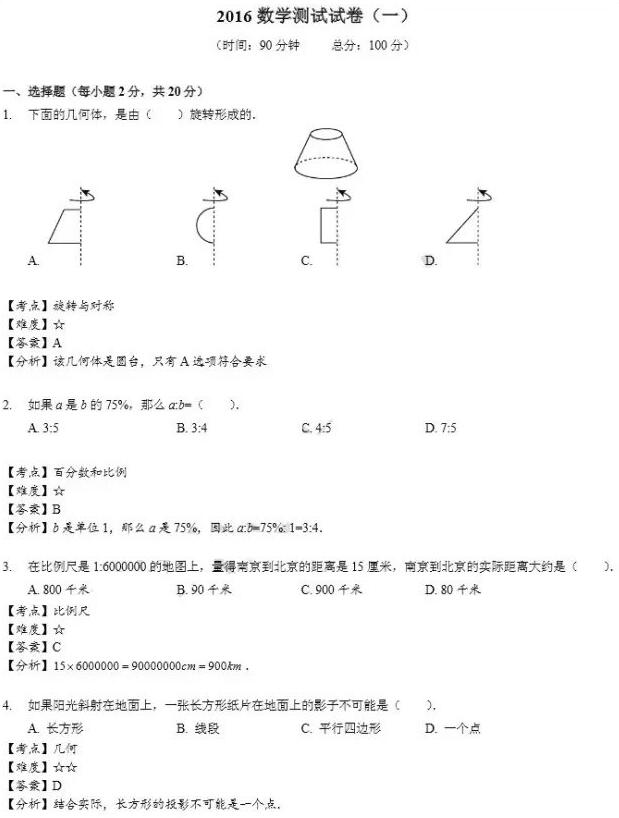 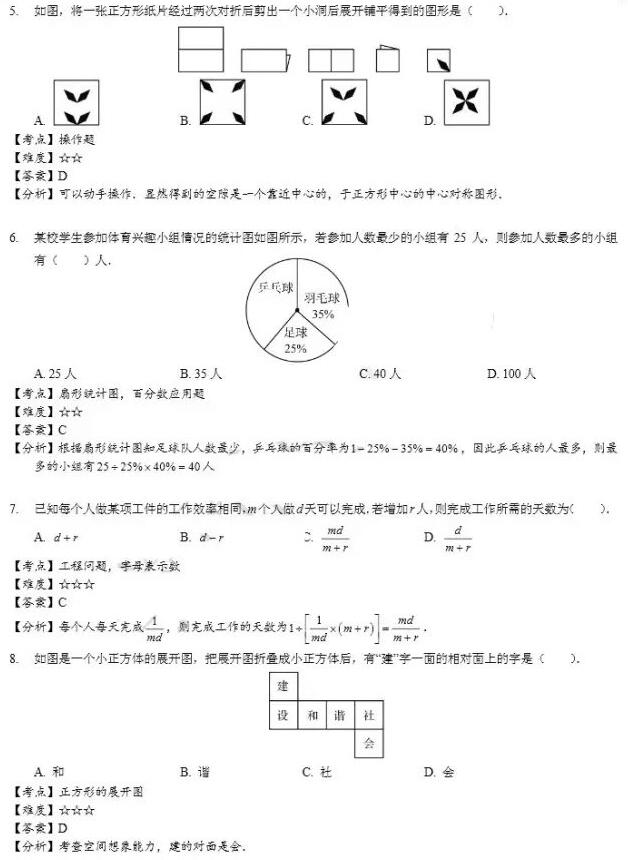 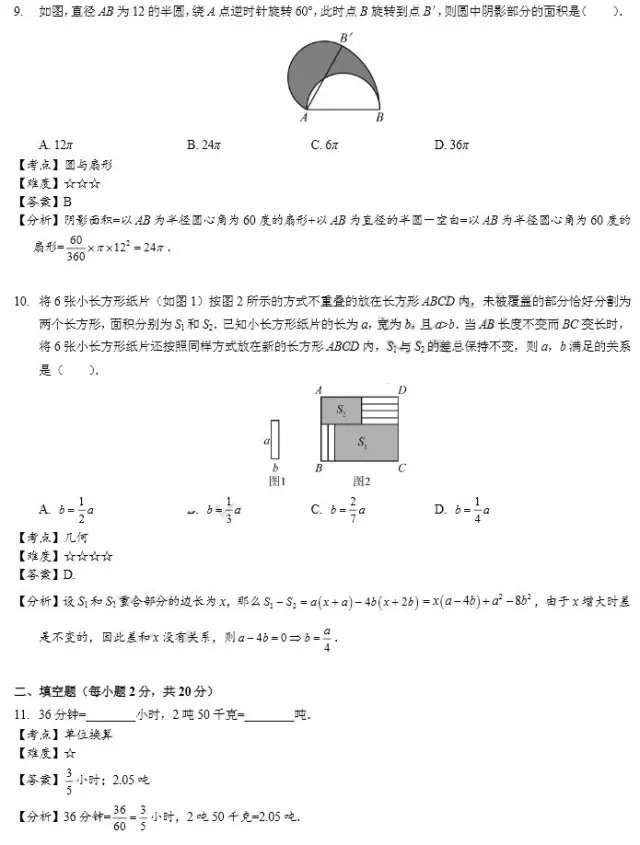 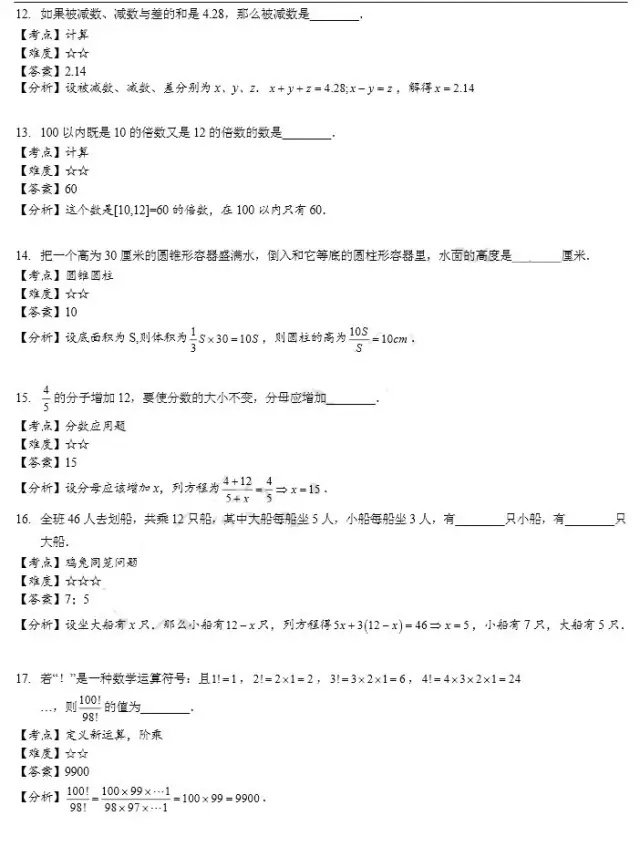 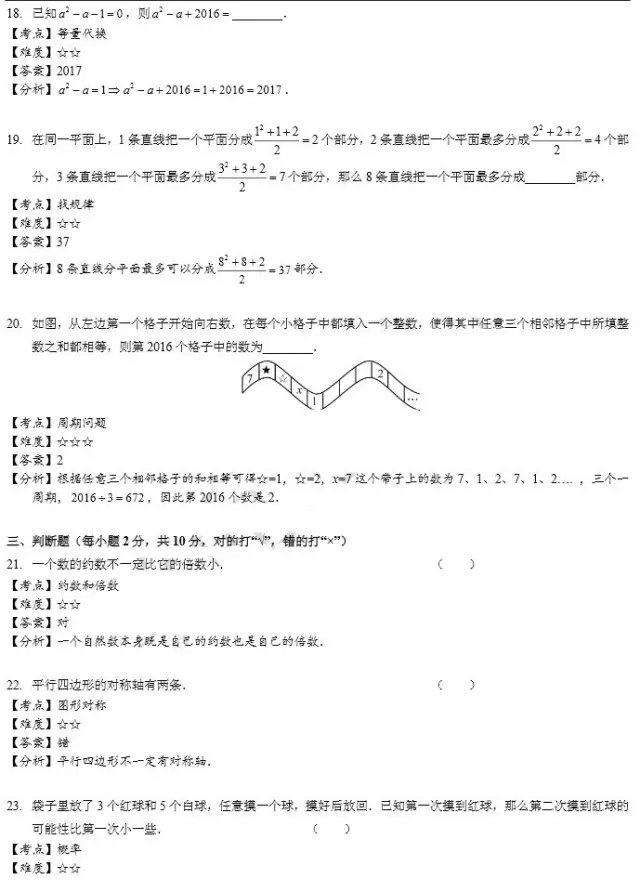 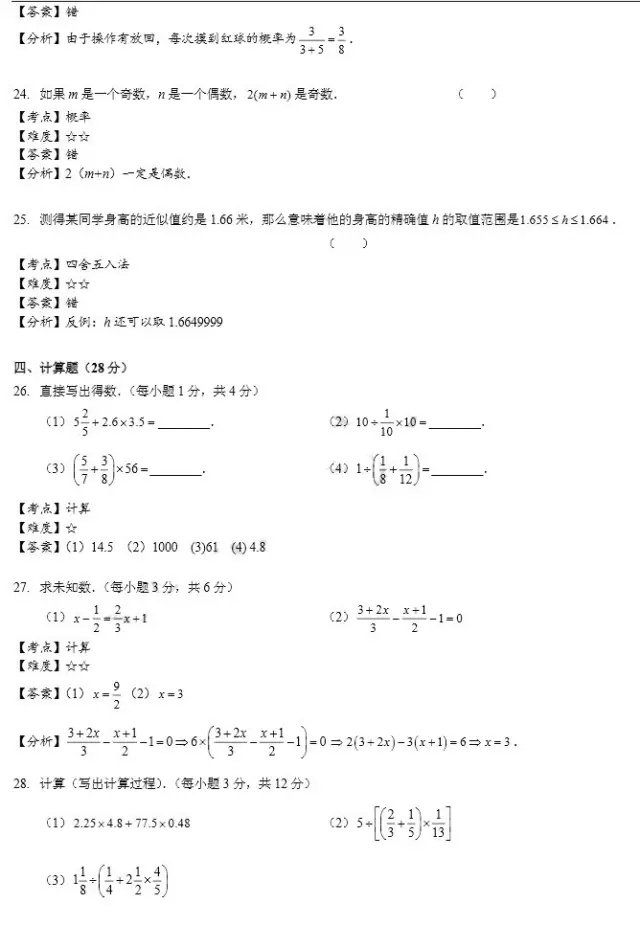 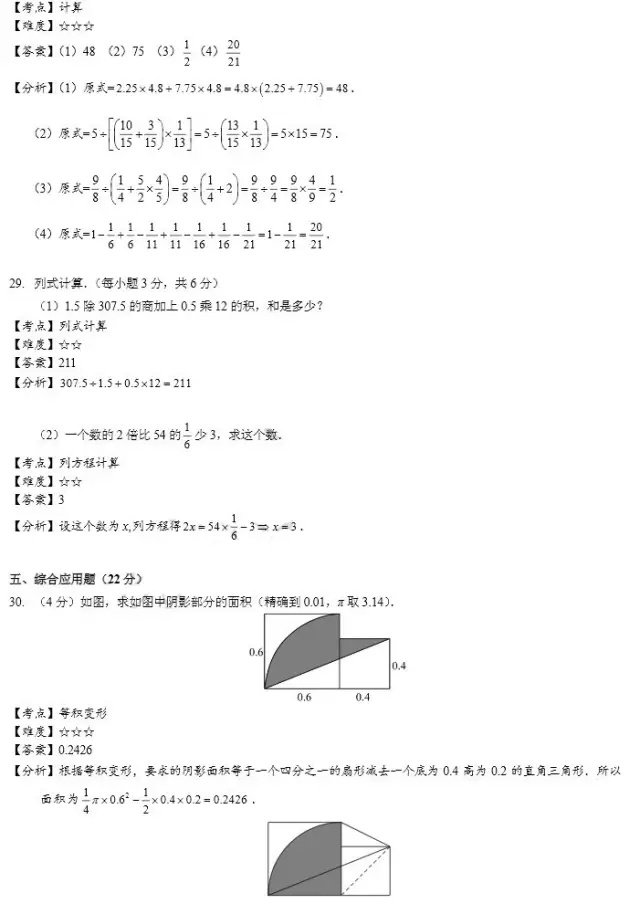 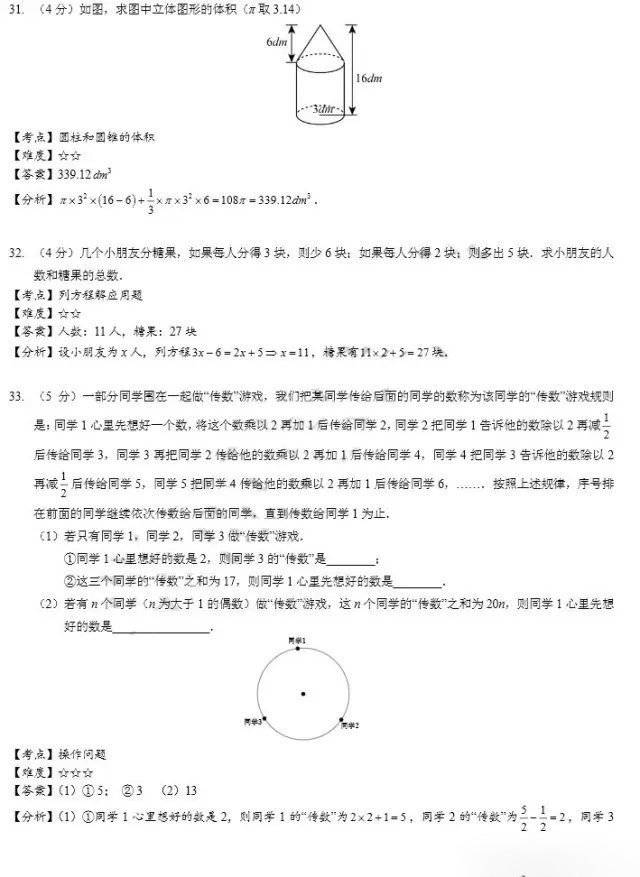 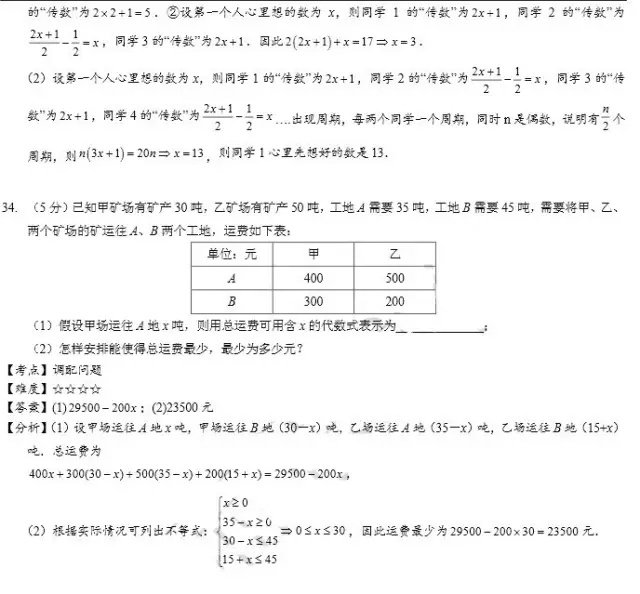 扫一扫关注北京小升初网官方微信（ID：bjxschu）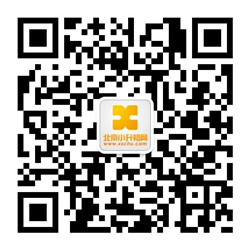 